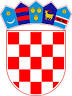          REPUBLIKA HRVATSKAOSJEČKO-BARANJSKA ŽUPANIJA                  OPĆINA ČEPIN              OPĆINSKO VIJEĆEKLASA: 007-01/22-01/4URBROJ: 2158-12-22-1Čepin, 21. prosinca 2022.Temeljem članka 5. stavak 1. Zakona o kulturnim vijećima i financiranju javnih potreba u kulturi („Narodne novine“, broj 83/22.), članka 20. stavak 2. Zakona o tehničkoj kulturi („Narodne novine“, broj 76/93., 11/99. i 38/09.) i članka 32. Statuta Općine Čepin („Službeni glasnik Općine Čepin“, broj 1/13., 5/13.-pročišćeni tekst, 4/16., 5/16.-pročišćeni tekst, 3/18., 5/18.-pročišćeni tekst, 4/20., 5/20.-pročišćeni tekst, 5/21. i 7/21.-pročišćeni tekst), Općinsko vijeće Općine Čepin na svojoj 16. sjednici održanoj dana 21. prosinca 2022. godine, donijelo jePROGRAMjavnih potreba u kulturi Općine Čepini ostalim društvenim djelatnostima za 2023. godinuI.Javne potrebe u kulturi Općine Čepin za koje se sredstva osiguravaju u Proračunu, jesu one potrebe koje su utvrđene posebnim zakonima, ali i one kulturne djelatnosti, poslovi, akcije i manifestacije koje su programom javnih potreba Općine utvrđene kao takove.Sukladno Zakonu o kulturnim vijećima i financiranju javnih potreba u kulturi („Narodne novine“, broj 83/22.), kao i Zakonu o tehničkoj kulturi („Narodne novine“, broj 76/93., 11/99. i 38/09.), Općina Čepin u Program javnih potreba u kulturi (i ostalim društvenim djelatnostima) za 2023. godinu uvršćuje:- programe ustanova kulture, udruženja i drugih organizacija u kulturi od interesa za Općinu kao i prijedloge usmjerene poticanju umjetničkog i kulturnog stvaralaštva u Općini Čepin,- nabavka knjiga za knjižnicu,- nabavka opreme za knjižnicu,- subvencioniranje članarine za knjižnicu za mještane općine Čepin- program razvoja civilnog društva,- akcije poticanja razvitka kulturno-umjetničkog amaterizma,- program razvoja osnovnog i srednjoškolskog obrazovanja,- program visoko obrazovanje- program promicanja kulture- ostale društvene djelatnosti,kao i poticanje drugih vidova umjetničkog stvaralaštva značajnog za kulturni život Općine.U svim djelatnostima kulture daje se prednost ustanovama kulture u vlasništvu Općine, a adekvatno kakvoći ili prepoznatom ugledu i tradiciji, podržavaju se i svi drugi kulturni čimbenici izdvojeni slijedom kvalitetne selekcije.U skladu sa Zakonom o kulturnim vijećima i financiranju javnih potreba u kulturi izrađen je Program javnih potreba, a ukupno planirana sredstva iznose 481.116,00 € (slovima: četristoosamdesetjednutisućustošesnaesteura), uvažavajući zakonske obveze, ali i materijalne mogućnosti općine Čepin.Program javnih potreba donosi Općinsko vijeće na prijedlog općinskog načelnika Općine Čepin.II.USTANOVE KULTURE KOJIMA JE OSNIVAČ OPĆINA ČEPINCENTAR ZA KULTURU ČEPIN	Program prema predloženom „Programu rada Centra za kulturu Čepin za 2023. godinu“ koji je sastavni dio ovog programa.	UKUPNO	86.879,00 €          III.NABAVKA KNJIGA ZA KNJIŽNICU CENTRA ZA KULTURU ČEPINNabavka knjiga za Narodnu knjižnicu u sklopu Centra za kulturu Čepin (minimalno osigurati sredstva „kunu na kunu“ - sukladno odluci Ministarstva kulture RH.UKUPNO	2.654,00 €	IV.NABAVKA OPREME ZA KNJIŽNICU CENTRA ZA KULTURU ČEPINNabavka opreme za Narodnu knjižnicu u sklopu Centra za kulturu Čepin.	UKUPNO	2.840,00 €V.SUBVENCIJA KOLEKTIVNE ČLANARINE ZA MJEŠTANE OPĆINE ČEPINZa sve mještane Općine Čepin osigurat će se besplatan upis u Knjižnicu Centra za kulturu Čepin.UKUPNO	2.654,00 €VI.PROGRAMIPROGRAM 3002 RAZVOJ CIVILNOG DRUŠTVAPROGRAM 3007 OSNOVNO I SREDNOŠKOLSKO OBRAZOVANJEPROGRAM 3008 VISOKO OBRAZOVANJEPROGRAM 3009 PROMICANJE KULTUREVII.REKAPITULACIJAIX.Ovaj Program stupa na snagu osmog dana od dana objave u „Službenom glasniku Općine Čepin“, a primjenjuje se od 01. siječnja 2023. godine.PREDSJEDNIK      OPĆINSKOG VIJEĆA								      Robert Periša, dipl. oec.AKTIVNOSTOPISPLANIRANOA100007SUDJELOVANJE NA SAJMOVIMA3.981,003233Usluge promidžbe i informiranja2.654,003299Ostali nespomenuti rashodi poslovanja1.327,00A100023PROGRAM PREVENCIJE OVISNOSTI1.991,003239Ostale usluge1.991,00A100025OSTALE UDRUGE38.358,003231Usluge telefona, pošte i prijevoza7.167,003299Ostali nespomenuti rashodi poslovanja3.982,003811Udruge ostalih društvenih djelatnosti26.545,003811Tekuće donacije u novcu664,00A100038SUORGANIZACIJA DRUŠTVENIH ZBIVANJA16.590,003222Materijal i sirovine3.982,003299Ostali nespomenuti rashodi poslovanja1.327,003299Putovanje u Herceg-novi9.954,003811Tekuće donacije u novcu1.327,00SVEUKUPNO60.920,00AKTIVNOSTOPISPLANIRANOA100016STIPENDIJE UČENICIMA34.508,003721Naknade građanima i kućanstvu u novcu34.508,00A100021SUFINANCIRANJE CIJENE PRIJEVOZA UČENICIMA42.471,003722Naknade građanima i kućanstvu u naravi42.471,00A100035OBRAZOVNI PROGRAMI OSNOVNIH ŠKOLA101.400,003237Intelektualne i osobne usluge13.272,003632Kapitalne pomoći unutar općeg proračuna4.645,003661Tekuće pomoći proračunskim korisnicima drugih proračuna18.581,003722Naknade građanima i kućanstvu u naravi63.309,003722Naknade građanima i kućanstvu u naravi1.593,00SVEUKUPNO178.379,00AKTIVNOSTOPISPLANIRANOA100049SUFINANCIRANJE CIJENE PRIJEVOZA STUDENTIMA15.263,003722Naknade građanima i kućanstvu u naravi15.263,00SVEUKUPNO15.263,00AKTIVNOSTOPISPLANIRANOA100005ČEPINSKI SUNCOKRETI15.263,003233Usluge promidžbe i informiranja1.327,003299Ostali nespomenuti rashodi poslovanja11.945,003811Tekuće donacije u novcu1.991,00A100006OBILJEŽAVANJE PRIGODNIH DATUMA56.539,003221Uredski materijal i ostali materijalni rashodi11.945,003222Materijal i sirovine1.858,003237Intelektualne i osobne usluge14.732,003237Obilježavanje 125 godina prvog hrvatskog baleta19.908,003239Ostale usluge664,003299Ostali nespomenuti rashodi poslovanja7.034,003811Tekuće donacije u novcu398,00A100022AMATERSKI DRUŠTVA i UDRUGE26.544,003238Računalne usluge265,003811Donacije udrugama u kulturi22.563,003811Akcije i manifestacije, kukuruzijada, likovna kolonija3.716,00A100034VJERSKE ZAJEDNICE, HUMANITARNE UDRUGE I DRUGO33.181,003811Tekuće donacije u novcu33.181,00SVEUKUPNO131.527,00USTANOVE U KULTURI86.879,00NABAVKA KNJIGA ZA KNJIŽNICU2.654,00NABAVKA OPREME ZA KNJIŽNICU2.840,00SUBVENCIJA KOLEKTIVNE ČLANARINE ZA KNJIŽNICU2.654,00PROGRAM 3002 RAZVOJ CIVILNOG DRUŠTVA60.920,00PROGRAM 3007 OSNOVNO I SREDNOŠKOLSKO OBRAZOVANJE178.379,00PROGRAM 3008 VISOKO OBRAZOVANJE15.263,00PROGRAM 3009 PROMICANJE KULTURE131.527,00SVEUKUPNO481.116,00